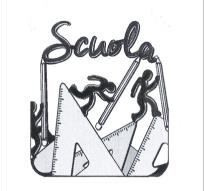 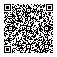 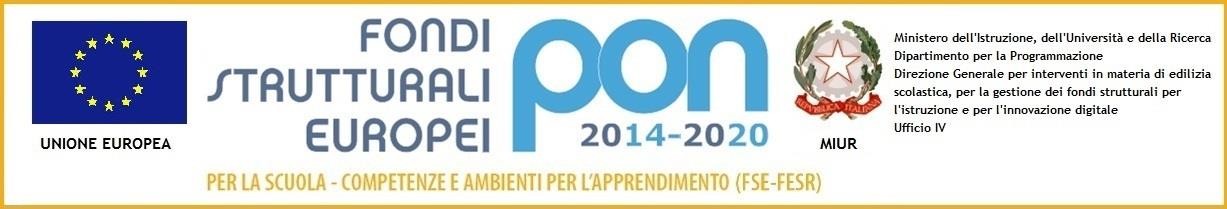 .	Scanzorosciate, 10.12.2021Alle istituzioni Scolastiche di ogni ordine e grado della Provincia diBergamo All’Albo on lineOGGETTO: PUBBLICITÀ/LETTERA DI DISSEMINAZIONE -AUTORIZZAZIONE PROGETTO E IMPEGNO DI SPESA A VALERE SULL’AVVISO PUBBLICO AOODGEFID/PROT. N. 28966 DEL 6/09/2021Fondi Strutturali Europei – Programma Operativo Nazionale “Per la scuola, competenze e ambienti per l’apprendimento” 2014-2020. Asse II – Infrastrutture per Istruzione – Fondo Europeo di sviluppo regionale. Obiettivo Specifico 13.1 – Facilitare una ripresa verde, digitale e resilienteAzione 13.1.2 Digital board :trasformazione digitale nella didattica e nell’organizzazione scolastica Candidatura N. 1069073 - Avviso 28966 del 6.9.2021IL DIRIGENTE SCOLASTICOVISTO la partecipazione dell’Istituto Comprensivo Merini di Scanzorosciate, con candidatura n. 1069073, all’Avviso pubblico MIUR prot. n. AOODGEFID\ 28966 del 6.9.2021 emanato nell’ambito del Programma Operativo Nazionale Plurifondo “Per la Scuola - competenze e ambienti per l’apprendimento”, a titolarità del Ministero dell’Istruzione, dell’Università e della Ricerca, approvato da parte della Commissione Europea con Decisione C(2014) n. 9952 del 17/12/2014 e successive mm.ii., alle azioni finanziate con il Fondo Europeo di sviluppo regionale (FESR);VISTA l’approvazione e la pubblicazione della graduatoria definitiva dei progetti ammessi al finanziamento ;VISTA la specifica lettera di autorizzazione Prot. n. AOODGEFID/0042550 del 2.11.2021, disponibile nella Gestione Finanziaria, all’interno del “Sistema Informativo fondi (SIF) 2020”;Ministero dell’IstruzioneIstituto Comprensivo “Alda Merini” Scanzorosciate Scuola Primaria e Secondaria di 1°grado Scanzorosciate - Pedrengo Via degli Orti, n. 37 - 24020 ScanzorosciateTel. 035 661230/Fax 035 655343C.F. 95118660166 - C.M. BGIC86300Xbgic86300x@istruzione.it - bgic86300x@pec.istruzione.itVISTA la delibera del Consiglio d’istituto n. 24/4 CDI 9.12.2021 con la quale si approva l’adesione all’Avviso pubblico per digital board :trasformazione digitale nella didattica e nell’organizzazione scolastica;COMUNICAche il progetto presentato dall’Istituto Comprensivo Alda Merini di Scanzorosciate, con candidatura n.1069073 è stato accettato e che, conseguentemente, questa Istituzione Scolastica è autorizzata ad attuare il seguente piano integrato FESR (Fondo Europeo di sviluppo regionale) come da Avviso AOODGEFID\Prot. n.28966 del 6.9.2021 (nel quadro di azioni del Programma Operativo Nazionale “Per la Scuola, competenze e ambienti per l’apprendimento” per il periodo di programmazione 2014- 2020). Risulta così finanziata e autorizzata, come da prospetto, l’azione Azione 13.1.2a Dotazione di attrezzature per la trasformazione digitale della didattica e dell’organizzazione scolasticaIl progetto è così autorizzato, per quanto riguarda le modalità di attuazione e di gestione, le tipologie ed i costi, saranno attuati in piena corrispondenza con quanto indicato nella Lettera di autorizzazione (qui in allegato e parte integrante della presente), con quanto previsto nei documenti di riferimento nonché con le disposizioni che saranno emanate dall’Autorità di Gestione. L’istituzione scolastica, inoltre, si impegna, dal momento della proposta, ad attuare i progetti e a realizzarli, entro il 31 dicembre 2022 nel rispetto delle disposizioni comunitarie e nazionali, a documentare la realizzazione dei progetti nelle specifiche aree presenti all’interno del sistema informativo (GPU e SIF) e a rendersi disponibile ai controlli e alle valutazioni previste per il PON. Tutti gli avvisi e i bandi relativi al suddetto progetto saranno pubblicati sul sito istituzionale della scuola, nell’apposita bacheca digitale .       Il Dirigente Scolastico Luigi Airoldi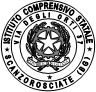 Documento firmato digitalmente da Luigi Airoldi ai sensi del c.d. Codice dell’Amministrazione Digitale e normativa connessa.SottoazioneCodice identificativo progettoTotale Importo autorizzato sottoazioneCUP assegnato al progetto13.1.2a13.1.2a-FESRPON-LO-2021-435€ 87.550,92G99J21008120006